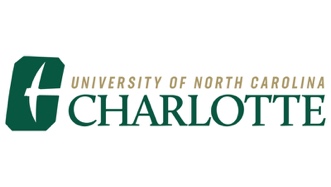 CHANGE FUND REQUEST FORM	Rev 4/13CUSTODIAN INFORMATION (REQUIRED WITH ALL REQUESTS)    Anticipated Frequency of Use    Anticipated Frequency of UseSECTION 2 (A or B):  INCREASE, DECREASE, OR CLOSE AN EXISTING FUND (ONCE COMPLETE, CONTINUE TO SECTION 3)*Contact Change Fund Officer to confirm Fund #. Use Deposit Form to deposit Cash/Check at Cashier’s. Attach original receipt.  Return packet to Change Fund Officer.SECTION 3:  DEPARTMENT ADMINISTRATIVE APPROVAL (ONCE COMPLETE, SEND TO CHANGE FUND OFFICER) Prepared by    _______________________________     ________                			    Date:  __     ____                             Custodian Signature                         Phone                                          Approved by   _______________________________     ______     ____________________	    Date:  __     ____		Supervisor Signature		Phone	      Print Supervisor NameSECTION 4:  CONTROLLER’S OFFICE - GENERAL ACCOUNTING APPROVALApproved by   ______________________________________________		Date:  ___________________________		        Change Fund Officer Signature **Change Fund Officer will contact Custodian when Check is available for Pick Up**SECTION 5:  FUND DISBURSEMENTI, ____________________________________________________, as fund custodian, acknowledge receipt of change funds in the amount of $________.  I certify that I have read, understand, and will comply with UNC Charlotte’s current change fund procedures and University Policy 602.3 (Formerly Policy Statement #39).  I acknowledge that I have been trained in the Change Fund policy and procedures.  __________________________________________			_____________________	Custodian Signature						Date